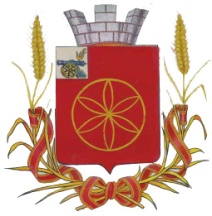 АДМИНИСТРАЦИЯ МУНИЦИПАЛЬНОГО ОБРАЗОВАНИЯРУДНЯНСКИЙ РАЙОН СМОЛЕНСКОЙ ОБЛАСТИР А С П О Р Я Ж  Е Н И Еот 13.10.2021    № 0528-рОб утверждении Перечня муниципальных услуг, предоставление которых организуется в смоленском областном государственном бюджетном учреждении «Многофункциональный центр по предоставлению государственных и муниципальных услуг населению»В целях обеспечения выполнения требований части 6 статьи 15 Федерального закона от 27.07.2010 № 210-ФЗ «Об организации предоставления государственных и муниципальных услуг»           1. Утвердить Перечень муниципальных услуг,  предоставление которых организуется в смоленском областном государственном бюджетном учреждении «Многофункциональный центр по предоставлению государственных и муниципальных услуг населению».           2. Признать утратившим силу распоряжение Администрации муниципального образования Руднянский  район Смоленской области  от 07.10.2019 № 513-р «Об утверждении Перечня муниципальных услуг, предоставление которых организуется в смоленском областном государственном бюджетном учреждении «Многофункциональный центр по предоставлению государственных и муниципальных услуг населению»».И.п. Главы муниципального образованияРуднянский  район Смоленской области                                         Ю.В.Кондрашов                                                                                          Утвержден                                                                                          распоряжением Администрации                                                                                          муниципального образования                                                                                           Руднянский район                                                                                          Смоленской области                                                                                          от 13.10.2021    № 0528-рПеречень муниципальных услуг,  предоставление которых организуется в смоленском областном государственном бюджетном учреждении «Многофункциональный центр по предоставлению государственных и муниципальных услуг населению»№п/п                              Наименование услуги               Муниципальные услуги по приему документов               Муниципальные услуги по приему документов1.Постановка на учет граждан в качестве нуждающихся в жилых помещениях, предоставляемых по договорам социального найма на территории Руднянского городского поселения Руднянского района Смоленской области2.Выдача градостроительного плана земельного участка, расположенного на территории Руднянского городского поселения и  сельских поселений Руднянского района Смоленской области3.Выдача разрешения на ввод в эксплуатацию объектов капитального строительства, в отношении которых выдача разрешения на строительство осуществлялась Администрацией  муниципального  образования     Руднянский   район Смоленской области4.Выдача разрешения на строительство и реконструкцию объекта капитального строительства на территории Руднянского городского поселения и сельских поселений муниципального образования Руднянский район Смоленской области и в случае, если строительство и реконструкция объекта капитального строительства планируется осуществить на территориях двух и более поселений в границах муниципального образования Руднянский район Смоленской области5.Внесение изменений в разрешение на строительство и реконструкцию объекта капитального строительства, в том числе в связи с необходимостью продления срока действия разрешения на строительство на территории Руднянского городского поселения и сельских поселений муниципального образования Руднянский район Смоленской области и в случае, если строительство и реконструкция объекта капитального строительства планируется осуществить на территориях двух и более поселений в границах муниципального образования Руднянский район Смоленской области6.Принятие документов, а также выдача решений о переводе или об отказе в переводе жилого помещения в нежилое или нежилого помещения в жилое помещение на территории Руднянского городского поселения Руднянского района Смоленской области7.Прием заявлений и выдача документов о согласовании переустройства и (или) перепланировки жилого помещения, на территории Руднянского городского поселения Руднянского района Смоленской области8.Прием заявлений, постановка на учет и зачисление детей в образовательные учреждения, реализующие основную образовательную программу дошкольного образования (детские сады)9.Предоставление денежной компенсации расходов на оплату жилых помещений, отопления и освещения педагогическим работникам муниципальных образовательных учреждений, проживающим и работающим  в сельской местности, рабочих поселках (поселках городского типа)10.Назначение опекуном или попечителем гражданина, выразившего желание стать опекуном или попечителем несовершеннолетних граждан11.Назначение опекунов или попечителей в отношении недееспособных или не полностью дееспособных граждан12.Выдача заключения о возможности гражданина быть усыновителем13.Выдача заключения о возможности временной передачи ребенка (детей) в семью граждан, постоянно проживающих на территории  Российской Федерации14.Предоставление гражданам, имеющим трех и более детей, земельных участков в собственность бесплатно на территории муниципального образования Руднянский район Смоленской области (за исключением муниципального образования Голынковского городского поселения Руднянского района Смоленской области)15.Оформление и выдача архивных справок, архивных копий, 
архивных выписок